PrivacyreglementDoel
Zorgvuldig omgang met patiëntgegevens.Definitie
Vastlegging van de maatregelen die genomen zijn om zeker te stellen dat zorgvuldig met patiëntgegevens wordt omgegaan.Toepassingsgebied
Elke verwerking van gegevens van patiënten (geautomatiseerd en niet-geautomatiseerd) die in een bestand zijn of worden opgenomen.

Uitgangspunten
Patiëntgegevens worden op een behoorlijke en zorgvuldige wijze verwerkt.
Ze worden alleen voor de doeleinden gebruikt waarvoor de zijn of worden verzameld.Gegevens kunnen worden verzameld tijdens de contacten van de patiënt met medewerkers van de praktijk (o.a. consulten, behandelingen) en door ontvangst van gerichte correspondentie van derden aangaande de patiënt.De doeleinden kunnen zijn:gebruik in het kader van de te verlenen zorg (behandeling, consult, medicatie, doorverwijzing, overdracht);gebruik ten behoeve van de eigen kwaliteit en de praktijkaccreditering;andere doeleinden, mits vooraf met de patiënt overeengekomen.Werkwijze
Patiënten worden geïnformeerd over de verzameling en verwerking van gegevens door de praktijk bij de eerste inschrijving van de patiënt bij de praktijk (kennismakingsgesprek).Algemene patiëntgegevens worden alleen in de praktijk verwerkt, indien aan een van de onderstaande voorwaarden is voldaan:de patiënt heeft voor de verwerking toestemming (mondeling of schriftelijk) verleend;verwerking is noodzakelijk voor de verlening van huisartsgeneeskundige zorg aan de patiënt;verwerking is noodzakelijk om een wettelijke verplichting na te komen;verwerking is noodzakelijk ter bestrijding van ernstig gevaar voor de gezondheid van de patiënt.Gezondheidsgegevens van de patiënt worden alleen verwerkt wanneer aan een van de volgende voorwaarden is voldaan:verwerking gebeurt door hulpverleners, instellingen of voorzieningen in de gezondheidszorg of maatschappelijke dienstverlening:voor zover dat met het oog op een goede behandeling of verzorging van de patiënt noodzakelijk is;verwerking gebeurt op verzoek van de verzekeraar voor zover dat noodzakelijk is voor de:beoordeling van het door de verzekeringsinstelling te verzekeren risico;dan wel voor de uitvoering van een verzekeringsovereenkomst.Erfelijksheidsgegevens van de patiënt worden alleen verwerkt in relatie tot de betreffende patiënt zelf, tenzij:een zwaarwegend geneeskundig belang prevaleert, ofde verwerking noodzakelijk is voor wetenschappelijk onderzoek en statistiek.InformatiebeveiligingsafsprakenAlle medewerkers van Huisartsengroep Frankische Driehoek die patiëntgegevens verwerken of anderszins kennis nemen van patiëntgegevens zijn gehouden aan geheimhouding.De meeste medewerkers hebben beroepshalve een geheimhoudingsplichtVoor overige  medewerkers (schoonmaakster, stagelopende scholieren) geldt dat zij een geheimhoudingsverklaring dienen te ondertekenen. Deze is te vinden op de Z-schijf. Het ingevulde formulier wordt bewaard bij de personeelsgegevens.Patiëntgegevens worden niet langer bewaard dan nodig.
Medische gegevens worden in beginsel voor een periode van vijftien jaar bewaard, of zoveel langer als redelijkerwijs nodig om verantwoorde zorg te kunnen leveren.Alleen bevoegden hebben toegang tot de (digitale) gegevensbestanden van de praktijk.Het programma Medicom op de computer is voorzien van een wachtwoord.Ruimten waarin gegevens worden opgeslagen zijn niet vrij toegankelijk.
De kasten waarin gegevens worden opgeslagen zijn voorzien van een slot.Rechten van de patiënt
De patiënt heeft recht op inzage in alle gegevens die over hem/haar zijn verzameld en verwerkt.De patiënt heeft recht op een afschrift van de over hem/haar verzamelde en verwerkte gegevens.
De praktijk verstrekt een afschrift na een verzoek van de patiënt en kan hiervoor eventueel een redelijke vergoeding vragen.De patiënt kan verzoeken om een aanvulling en/of correctie van de verzamelde en verwerkte gegevens, voor zover deze onvolledig en/of feitelijk onjuist zijn.De patiënt kan verzoeken om verwijdering of beperkt gebruik van de verzamelde en verwerkte gegevens.Recht op inzage of afschrift en verzoeken om aanvulling, correctie, beperkt gebruik of verwijdering kunnen door de praktijk worden geweigerd, voor zover dit noodzakelijk is ter bescherming van een aanmerkelijk belang van een ander (waaronder de bescherming van de persoonlijke levenssfeer van die ander) en/of in geval bewaring op grond van een (wettelijk) voorschrift vereist.Wanneer de patiënt vindt dat dit reglement door de praktijk niet of onvoldoende wordt nageleefd, dan kan hij of zij een klacht indienen bij de praktijk.Daar waar de patiënt zichzelf niet kan vertegenwoordigen, treedt de wettelijke vertegenwoordiger in zijn of haar plaats.Huisartsengroep Frankische DriehoekPRIVACYREGLEMENT PRIVACYREGLEMENT 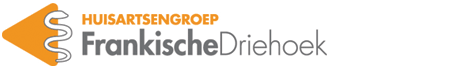 Vaststellingsdatum:  01-08-2018Vaststellingsdatum:  01-08-2018Herzieningsdatum:  01-08-2020Herzieningsdatum:  01-08-2020Auteur:  DSBeheerder:  DSBestemd voor/functie(s):  HA/POH/DA, overige/tijdelijke  praktijkmedewerkersBestemd voor/functie(s):  HA/POH/DA, overige/tijdelijke  praktijkmedewerkers